Nr rejestru FGZ.270.48.2019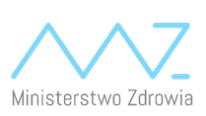 Opis przedmiotu zamówienia oraz określenie wielkości lub zakresu zamówienia:Zorganizowanie dwudniowego, wyjazdowego posiedzenia Zespołu do spraw prowadzenia przygotowań w zakresie programowania nowej perspektywy finansowej funduszy europejskich na lata 2021-2027 w obszarze zdrowia w dniach 20-21 lutego 2019 r.  Szczegółowy Opis Przedmiotu Zamówienia – załącznik nr 1Warunki udziału w postępowaniu:  BRAKDokumenty lub oświadczenia potwierdzające spełnianie warunków udziału w postępowaniu:BRAKKryteria oceny ofert:Termin wykonania zamówienia:2 dniowe posiedzenie w terminie 20-21 lutego 2019 r., przyjazd uczestników planowany jest na godzinę 19:00 w dniu 19 lutego 2019 r. Zakończenie spotkania ok 13:00 w dn. 21 lutego 2019 r. Sposób przygotowania oferty oraz miejsce i termin składania ofert:Ofertę wraz z dokumentami należy złożyć w terminie do dnia 6 lutego 2018 r. do godziny 10:00 w Ministerstwie Zdrowia, 00-952 Warszawa, ul. Miodowa 15. Oferty można składać od poniedziałku do piątku w godzinach 8:15 -16:15. Decydujące znaczenie dla zachowania terminu składania ofert ma data i godzina wpływu oferty w miejsce wskazane powyżej, a nie data jej wysłania przesyłką pocztową lub kurierską. Ofertę można złożyć w formie pisemnej w wybrany sposób:osobiście w siedzibie: Ministerstwo Zdrowia. 00-952 Warszawa, ul. Miodowa 15,  (Kancelaria Główna)przesłać na adres: Ministerstwo Zdrowia. 00-952 Warszawa, ul. Miodowa 15,  (Kancelaria Główna)w nieprzekraczalnym terminie do dnia 6 lutego 2019 r. do godziny 10:00Otwarcie ofert nastąpi w dniu 6 lutego 2019 r.  o godzinie 10:30Do oferty muszą być dołączone następujące dokumenty: Formularz ofertowy – załącznik nr 2 Złożona oferta przez wykonawcę stanowić będzie oświadczenie woli do wykonania przedmiotowego zamówienia na warunkach w niej zawartych.  Postępowanie prowadzone jest zgodnie z Zarządzeniem nr 36 Dyrektora Generalnego Ministerstwa Zdrowia. – załącznik nr 4Zamawiający może unieważnić prowadzone przez siebie postępowanie bez podania wykonawcom przyczyn.Do kontaktu z wykonawcami przeznaczono adresy e-mail: zamowieniapubliczne@mz.gov.pl Godziny pracy od 8.15 do 16.15, z wyłączeniem dni ustawowo wolnych od pracy.Wykonawca może zwrócić się do Zamawiającego z wnioskiem o wyjaśnienie treści ogłoszenia. Zamawiający udzieli wyjaśnień niezwłocznie, nie później jednak niż na 2 dni przed upływem terminu składania ofert, oraz zamieści taką informację na stronie internetowej Biuletynu Informacji Publicznej (www.gov.pl/web/zdrowie/zamowienia-publiczne w zakładce usługi społeczne), pod warunkiem, że wniosek o wyjaśnienie treści ogłoszenia wpłynął do zamawiającego nie później niż do końca dnia, w którym upływa połowa wyznaczonego terminu składania ofert.Zamawiający może przed upływem terminu składania ofert zmienić treść ogłoszenia. Zmianę ogłoszenia zamawiający udostępni na stronie internetowej Biuletynu Informacji Publicznej (www.gov.pl/web/zdrowie/zamowienia-publiczne w zakładce usługi społeczne). Jeżeli w wyniku zmiany treści ogłoszenia niezbędny jest dodatkowy czas na wprowadzenie zmian w ofertach, zamawiający przedłuży termin składania ofert oraz zamieści taką informację na stronie internetowej Biuletynu Informacji Publicznej (www.gov.pl/web/zdrowie/zamowienia-publiczne w zakładce usługi społeczne). W przypadku rozbieżności pomiędzy treścią ogłoszenia, a treścią udzielonych wyjaśnień
 i zmian, jako obowiązującą należy przyjąć treść informacji zawierającej późniejsze oświadczenie zamawiającego.Załączniki:Załącznik nr 1 – Szczegółowy Opis Przedmiotu ZamówieniaZałącznik nr 2 – Formularz ofertowy Załącznik nr 3 – Wzór umowyZałącznik nr 4 – Wyciąg z Zarządzenia Nr 36 Dyrektora Generalnego Ministerstwa Zdrowia 
z  dnia 24.10.2018 Data29.01.2019DotyczyDwudniowe wyjazdowe posiedzenie zespołu ds. prowadzenia przygotowań w zakresie programowania nowej perspektywy Nazwa kryteriumOpis kryterium:Waga (%)CenaSposób obliczania kryterium „cena”C minC = -------------------C xgdzie:C = liczba punktów za kryterium „cena”C min = najniższa cena wynikająca ze złożonych, nie podlegających odrzuceniu ofertC x = cena oferty badanej60%Nocleg i sala konferencyjna w jednym obiekcie/hoteluSposób obliczania kryterium „Nocleg i sala konferencyjna w jednym obiekcie /hotelu”Wykonawca, który zaoferuje noclegi oraz salę konferencyjną, (w której odbywać  się będzie spotkanie Zespołu), w jednym obiekcie - dotyczy wszystkich trzech oferowanych lokalizacji - otrzyma 10 punktów,Wykonawca, który wśród trzech lokalizacji wskaże min. 1 obiekt/hotel nie spełniający powyższego kryterium otrzyma 0 punktów10%Standard oferowanych obiektów/hoteliSposób obliczania kryterium „standard oferowanych obiektów/hoteli” za każdy obiekt/hotel  wskazany w ofercie o standardzie 4 gwiazdki– 10 punktówza każdy hotel/ośrodek szkoleniowy wskazany w ofercie o standardzie 3 gwiazdki – 5 punktówWykonawca, który zaoferuje hotel o standardzie poniżej 3 gwiazdek nie otrzyma żadnych punktów za to kryterium.30%przygotował/azatwierdziłPracownik Zamawiającego, któremu Kierownik Zamawiającego powierzył wykonanie  zastrzeżonych dla siebie czynności w postępowaniu o udzielenie zamówienia